Bereavement & Loss related resources 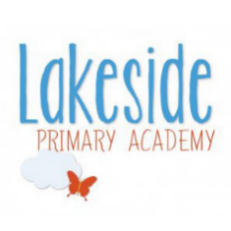 Links to documentsBereavementhttps://www.winstonswish.org/Bereavementhttps://www.childbereavementuk.org/supporting-bereaved-children-and-young-people